
Подольна Ольга Миколаївна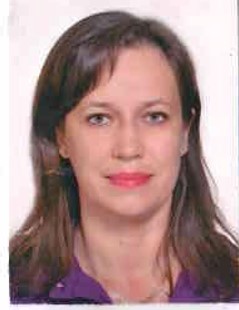 Директор комунального закладу освіти«Середня загальноосвітня школа №135»Дніпровської міської радиДата народження:  17 лютого 1976 рокуМісце народження: м.Селідово Донецької областіОсвіта: повна вища, Дніпропетровський державний університет, 2000 рік, спеціальність – історія. Дніпропетровський регіональний інститут державного управління Національної академії державного управління при Президентові України, 2020 рік, ступінь вищої освіти магістр,  спеціальність – публічне управління та адміністрування.Домашня адреса: м. Дніпро, пр. Миру, б.4, кв.87Професійна діяльність:З вересня 2000 року працювала вчителем історії та суспільствознавчих наук у КЗО «СЗШ №135» ДМР.  З 02.10.2018р. призначена директором КЗО «СЗШ №135» ДМР.Учасник та переможець міського проєкту «Бюджет участі Дніпра»  2016, 2019, 2020 щороку.Нагороди:Переможець міського конкурсу «Кращий кабінет історії-2005», Призер міського конкурсу «Учитель року -2011» у номінації «Історія». Учасник Всеукраїнської науково-практичної конференції «Гімназії та ліцеї м. Дніпра як моделі школи майбутнього», Призер Обласного педагогічного ярмарку «Педагогічні надбання Дніпропетровщини» у 2015 році в номінації «Історія». Переможець міського проєкту «Бюджет участі Дніпра» .